Шотландия. Шлюз Фолкерк. Диаметр устройства 35 м!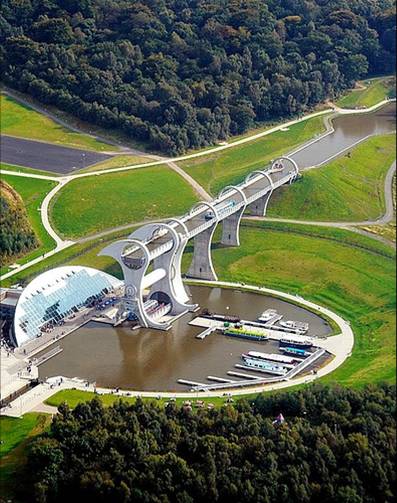 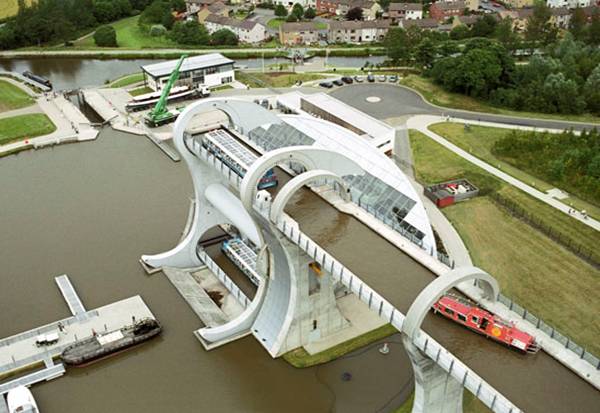 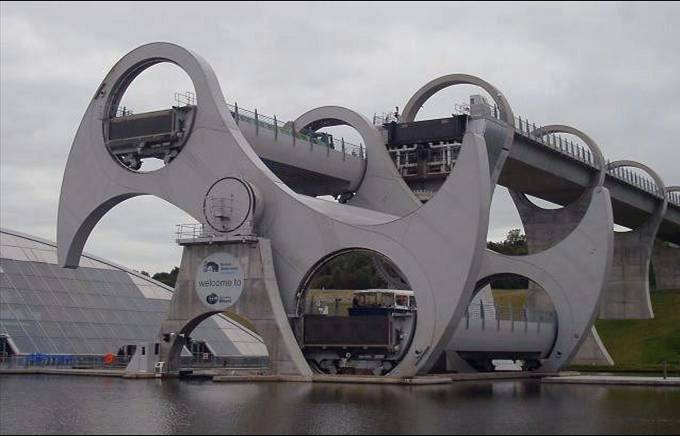 